Инвестиционный паспортПоспелихинскогорайонаАлтайского края(актуализированная версия на 01.01.2023)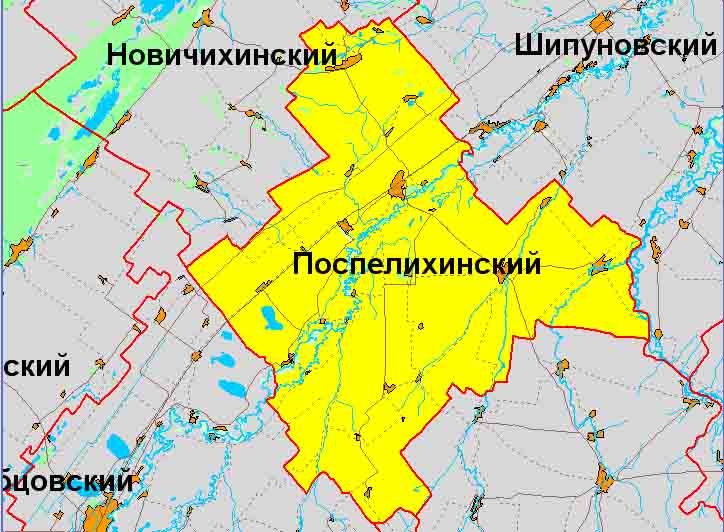 Уважаемые инвесторы и партнеры!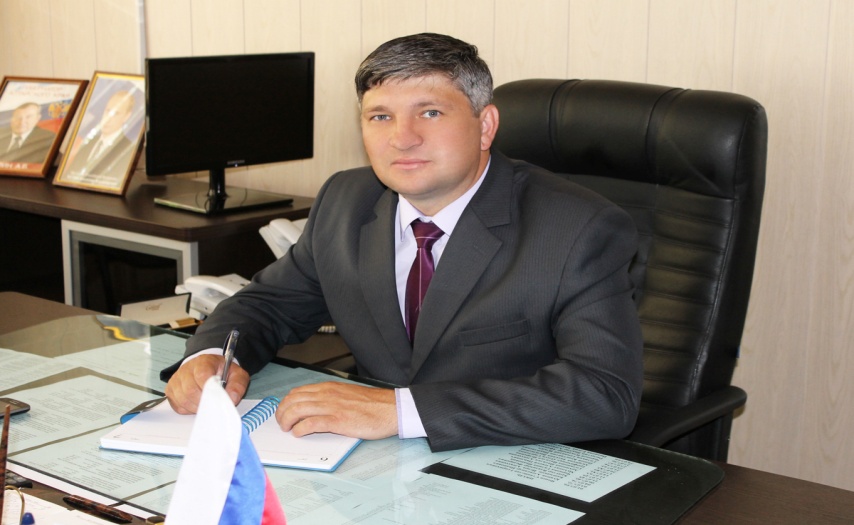 Важнейшим направлением в своей деятельности, способным обеспечить динамическое развитие муниципального образования Поспелихинского района, Администрация района считает стимулирование процесса привлечения инвестиций, создание благоприятного инвестиционного климата. Частные инвестиции могут найти свое выгодное экономическое применение в разных сферах жизнедеятельности нашей территории: сельском хозяйстве, общественном питании и туризме, торговле и строительстве.Инвестиционная привлекательность Поспелихинского района основывается на следующих факторах: Выгодное экономико-географическое положение, благоприятные экологические условия;Высокий уровень развития сельскохозяйственного производства;Стабильность промышленного производства;Развитая транспортная инфраструктура;Достаточный трудовой потенциал;Развитая социальная инфраструктура; Активно развивающийся рынок жилищного строительства; Наличие свободных инвестиционных площадок для создания и развития малого и среднего бизнеса;Доступная стоимость земли и трудовых ресурсов.В целях создания благоприятных условий для привлечений инвестиций принят ряд законодательных актов и нормативных документов, защищающих и гарантирующих права инвесторов:утверждена схема территориального планирования Поспелихинского муниципального района, которая определила направления и границы развития территорий сельских поселений, зонирования территорий, развитие инженерной, транспортной и социальной инфраструктур;утверждены генеральные планы с. Поспелиха (Поспелихинский Центральный сельсовет)подготовлены правила землепользования и застройки с. Поспелиха (Поспелихинский Центральный сельсовет), что позволит эффективно предоставлять земельные участки под жилищное строительство и развитие инфраструктуры,выдача разрешений на строительство и реконструкцию объектов капитального строительства осуществляется в установленные регламентом сроки.Сущность инвестиционной политики в районе заключается в целенаправленной деятельности по привлечению и эффективному использованию инвестиционных ресурсов для решения проблем комплексного социально-экономического развития района и , как следствие, улучшения качества жизни населения. Приглашаем Вас к долгосрочному и взаимовыгодному сотрудничеству.Игорь Алексеевич Башмаков,Глава Администрации Поспелихинского района Визитная карточка Поспелихинского района1.Общие сведения (историческая справка, климатические условия).Историческая справка. Выгодное географическое расположение района сделало местность чрезвычайно удобной для заселения. История первых поселений на территории района берет свое начало в далеком прошлом. Об этом свидетельствуют курганы в окрестностях села Калмыцкие Мысы, а также поселков Вавилонский и Поспелихинский - памятники регионального и местного значения. Расселение людей началось с момента образования старейших сел в XVIII и XIX веках. Вблизи села Калмыцкие Мысы проходила рудовозная дорога, имевшая название – Змеиногорский тракт, по которой возили руду из Горной Колывани в Барнаул на сереброплавильный завод. В дореволюционный период на территории крупных промышленных предприятий не было. Были мельницы, маслобойки, маслозаводы, пимокатни, мастерские по пошиву шуб и обуви, гончарные цеха.Официально район образован 27 мая 1924 года. Президиумом Рубцовского исполкома было принято решение об организации Поспелихинского района. В этот же день Сибревком утвердил проект районо - волостного деления Алтайской губернии. В его состав вошли населенные пункты Поспелихинской, Титовской, Ново-Алейской, Калмыцко-Мысовской и Новичихинской волостей Барнаульского уезда. Район в то время занимал площадь 2890 кв. верст, насчитывал 15 сельсоветов, 54 населенных пункта с населением  около 47 тысяч человек, – это были в основном переселенцы из центральных губерний России, позднее с Украины, а после 1940 года в район переселялись немцы. В том же 1924 году село Поспелиха, которое было основано в 1916 году и являлось железнодорожной станцией, становится его административным центром. Двадцатые годы двадцатого столетия стали годами поиска крестьянами своего пути. После вступления в силу ленинского декрета о земле, деревня искала пути к кооперации. Создавались кооперативные товарищества по совместной обработке земли (ТОЗы) и коммуны. Одними из первых появились коммуны – «Пахарь» и «Заря», а впоследствии – «Пахарь-Заря». Начинается строительство новых предприятий и учреждений: деревянный элеватор «Заготзерно», маслодельный и гончарный заводы, образована милиция, узел связи, типография, станционный сельский совет и др. В 1924 году прошла первая перепись населения – 387 домов (1869 человек). На станции существовало 6 улиц: Красная (с 1934 г. Сталинская), Ленинская, Колхозная, Кооперативная, Вокзальная, Советская. В 1930 годы зарождается  экономика района - образованы 69 колхозов и совхоз имени Мамонтова, построен элеватор «Главмука», паровая мельница на реке Алей, кирпичный завод, средняя школа, районная больница, вступили в строй Машино-тракторная станция (МТС), авторемонтные мастерские (АРМ), комбинат хлебопродуктов (КХП), военкомат, стала выходить районная газета – «За сплошную коллективизацию», открылись детские сады «Тополек» и «Ракета», стали проводиться районные сельскохозяйственные выставки.В 1935 году произошло разукрупнение Поспелихинского района, из состава которого был выведен 31 населенный пункт, перешедший во вновь образованный Новичихинский район. В это период в Поспелихе было 15 промышленных предприятий, создаются промышленные артели (имени Клары Цеткин, имени 17-го партийного съезда, артель инвалидов), которые ремонтируют часы, шьют одежду и обувь, открываются парикмахерские, закусочные, хлебопекарня. В эти годы работают уже 11 баз – «Загорском», «Заозёрное», «Загуститель», «Пчелобаза» и др. В Поспелихе существует уже 25 улиц, две из которых замощены булыжником, три имеют деревянные тротуары. Начал работать водопровод. На весь поселок было шесть колонок, вода их которых отпускалась по талонам. Насчитывались 21 торговая точка, две закусочных, две чайных и один колхозный рынок. Развитие села и района привлекает все больше людей, количество жилых домов превысило 1250, для обучения детей работали 6 начальных школ.Освоение целинных и залежных земель на Алтае дало району новые дороги, зернохранилища, квалифицированные кадры, жилье и технику, создание новых совхозов.В 1962 году, в ходе укрупнения районов, в состав Поспелихинского района вновь вошли села и поселки Новичихинского, а также Краснощековского и Курьинского районов. В 1963 году в районе насчитывалось  138 населенных пунктов с населением  свыше 90 тыс. человек. Однако укрупнение вскоре было признано ошибочным, и уже в 1964-1966 годах были восстановлены Краснощековский, Курьинский и Новичихинский районы. В последующие годы административно-территориальное деление не менялось. В 1960 -1980 годы были возведены ремонтные мастерские, скотные дворы, механизированные тока, склады, построены дороги. В связи с модернизацией сельского хозяйства были построены первые крупные фермы. Образована Алтайская машиноиспытательная станция (МИС), пивоваренный завод, МК-14, ПМК «Водстрой», электротехнический узел связи (ЭТУС), введен в строй завод железобетонных изделий, построен железобетонный мост через реку Алей, строятся детские сады, сельские Дома культуры. С августа 1962 года на территории с. Поспелиха дислоцируется воинская часть.С 1990 года в связи с изменением в общественно-политической жизни страны, стали зарождаться новые экономические взаимоотношения, результатом которых стало образование новых организационно-правовых форм хозяйствования: общества с ограниченной ответственностью, товарищества, производственные кооперативы, акционерные общества и крестьянские (фермерские) хозяйства.Климатические условия.	Климат района резко континентальный, характеризуется жарким летом и холодной малоснежной зимой. Средняя глубина снежного покрова 25-30 см. Глубина промерзания почвы зависит от ее состава, степени покрытия снежным покровом, влажности почвы и грунтов; для суглинков она составляет 1,9 м, для песков и супесей 2,3 м.Средняя температура января −17,8°С, июля +20,2°С. Годовой уровень атмосферных осадков —375 мм.Господствующие ветра юго-западные. В течение года преобладает юго-западное направление ветра, который вызывает суховеи, метели.2. Географическое положение. Площадь территории. Природные ресурсыГеографическая карта района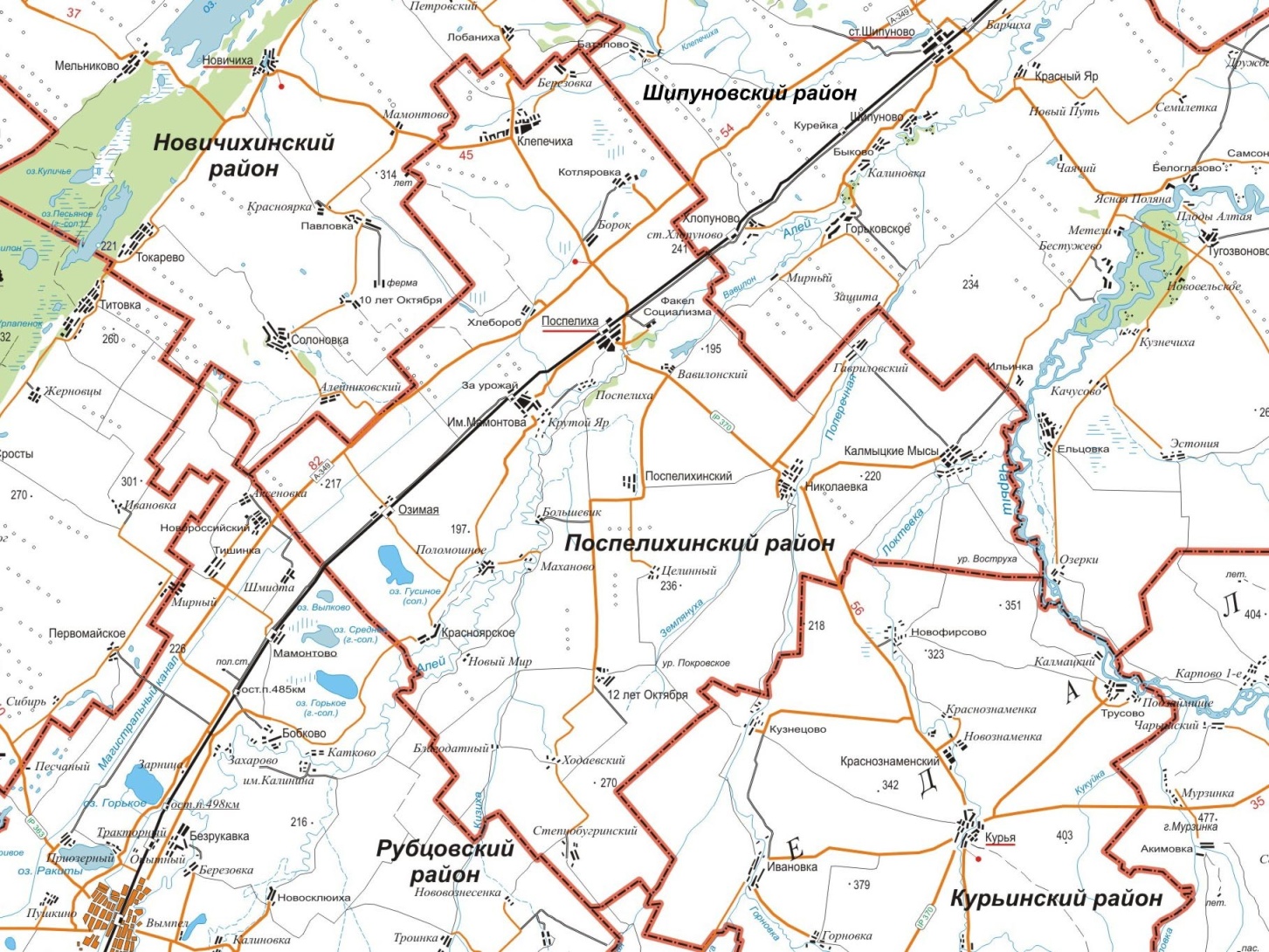 Поспелихинский район расположен в юго-западной части края на левом берегу реки Алей. Занимает выгодное положение  и граничит с Шипуновским, Новичихинским, Рубцовским, Змеиногорским, Курьинским районами. Территория района составляет 242,3 тыс. га.Рельеф района в основном представлен равнинной степью, но имеются и лесные массивы. Почвы – суглинисто-черноземные, солонцевато-подзолистые, песчаные. Флора представлена степными видами- непролазные заросли ивняка, черемухи, березовые и тополиные рощи. Фауна выражена в основном мелкими грызунами: сусликами, полевками, водятся зайцы, лисы, встречаются барсуки, косули, лоси.Гидрографическая сеть включает в себя  реки: Поперечная, Кизиха, Башмачиха, Землянуха, Локтевка, Клепечиха. На территории района протекают два притока Оби – Чарыш и Алей. В районе находится много озер. Наиболее крупные  из них: Гусиное, Котляровское, Сидоршино. Через Поспелихинский район проходят железная дорога, имеющая выход на Республику Казахстан, федеральная автодорога Новосибирск-Семипалатинск, дорога в туристический рудный Алтай - Курьинский и Змеиногорский районы, которые в последние годы становятся все более значимыми объектами притяжения рекреантов. Расстояние от районного центра с.Поспелиха до краевого центра – 212 км3. Экологическая ситуацияВ течение последних лет на территории района не зарегистрировано чрезвычайных ситуаций, которые могли бы привести к ухудшению экологической обстановки,  наблюдается  положительная тенденция в решении вопросов благоустройства населенных пунктов района, организации санитарной очистки и уборки территорий, борьбы с сорняками, организации сбора и вывоза бытовых отходов и мусора с территорий населенных пунктов.На территориях всех сельсоветов имеются свалки, которые содержатся в надлежащем состоянии. Сбор и вывоз бытового мусора на территории муниципального образования Поспелихинский район осуществляет ООО «Вторгеоресурс».Негативно влияет на экологию отсутствие переработки промышленных и бытовых  отходов. Имеется потребность в экономичных инвестиционных проектах по утилизации, обезвреживанию и захоронению отходов.В целом состояние окружающей среды в Поспелихинском районе оценивается как удовлетворительное.4. Население.Численность постоянного населения района по состоянию на 01.01.2023 с учетом ВПН  составила 19641 человек, (средняя численность 19733 человека). Плотность населения –0,1 человек на 1 кв. км Не смотря на  снижение смертности  и увеличение рождаемости,  в последние годы наблюдается сокращение численности населения на территориях всех сельских советов. Национальный состав района относительно однороден: основной состав – русские, есть украинцы, немцы и другие национальности.На территории района 24 населенных пункта, наиболее крупными из которых  являются: с.  Поспелиха (районный центр)-11342человека, пос. им. Мамонтова, села Клепечиха, Калмыцкие Мысы, Николаевка. Около 8%  населенных пунктов имеет численность жителей до 100 человек. 5. Административно-территориальное устройство.В состав района входят 11 муниципальных образований (сельских поселений), объединяющих 24 населённых пункта:Административная карта территории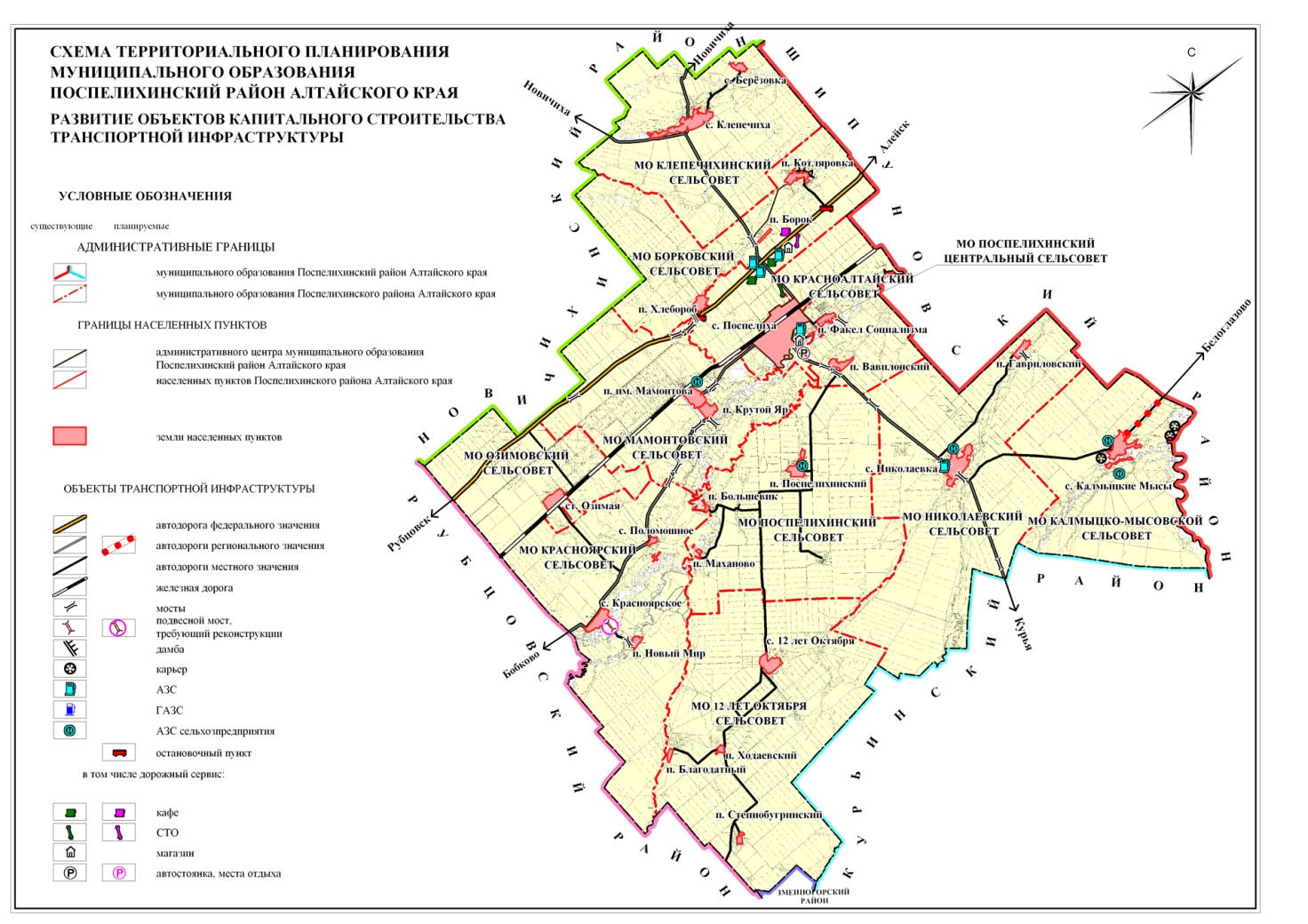 6. Органы местного самоуправленияПеречень органов местного самоуправленияИнвестиционный потенциал Поспелихинского района7. Природно-ресурсный потенциал.Поспелихинский район расположен в юго-западной части Алтайского края и  относится к лесостепной зоне края. (Алейская степь). Почвы суглинисто-черноземные, солонцевато-подзолистые, песчаные.. По рельефу это равнины с террасированными склонами и древними ложбинами стока, на которых имеются различные понижения и озерки. Плодородные сельскохозяйственные земли.Площадь района составляет 242286 га, из которой на земли сельскохозяйственного назначения приходится 230946 га или 95,3%. , в том числе сельхозугодия занимают 220754 га, пашни 159590 га, залежи 2277 га, пастбища 48723 га. В государственной собственности находится 60354 га земель, в том числе в собственности РФ 19933 га, в собственности субъекта РФ 1585 га, 6548 га находится в муниципальной собственности.  153780 га находится в частной собственности.  Площадь свободных земель сельскохозяйственного назначения 12094  га, площадь не востребованных земельных долей  9487 га. Площадь земельных участков, являющихся объектами налогооблажения земельным налогом 181846 га, это 75,1 % общей площади территории МО.Гидроресурсы.Водные ресурсы района представлены поверхностными и подземными водами. По территории района протекают два притока Оби: Чарыш и Алей и реки: Поперечная, Кизиха, Башмачиха, Землянуха, Локтевка, Клепечиха. Наиболее крупные из озер Гусиное, Котляровское,  Сидоршино. Источником водоснабжения района  являются подземные воды, имеющие повышенную минерализацию, и Чарышский водопровод, который обеспечивает водой большую часть населения района.Лесные ресурсы. Земли лесного фонда занимают в районе 4,7 тыс. га. Более половины из них - полезащитные лесополосы. В поймах рек преобладают  заросли ивняка, черемухи. Есть на территории района березовые и тополиные рощи.Неметаллические полезные ископаемые. На территории  района расположены месторождения для производства стройматериалов: кирпичного сырья (суглинки), огнеупорных и тугоплавких глин, песчано-гравийной смеси. Кроме того, установлены три месторождения гипса. 8.Рекреационно-туристические ресурсы.     Поспелихинский район входит в состав «Большого Золотого кольца Алтая». В «Схеме территориального планирования муниципального образования Поспелихинский район Алтайского края» отмечается, что относительное разнообразие форм рельефа создает предпосылки для развития различных видов рекреации и способствует развитию пеших и конных маршрутов, туристических маршрутов на автомобилях. Водные объекты являются хорошей базой для формирования рекреационно-туристического комплекса, предоставляющего полный набор услуг. В летний период используются такие виды рекреации как гелиотерапия (использование солнечных лучей с лечебной и профилактической целью) , купание, пешие прогулки. Многочисленные речки и озера располагают к отдыху у воды. Летом вода в них прогревается до комфортных температур. Здесь хорошие условия для охоты и рыбалки. Организованные зоны отдыха в долине реки Алей в окрестностях с. Поспелиха и  на пруду севернее п. Хлебороб. Из зимних видов рекреации возможно катание на лыжах со спуском с неопасных увалов, катание на коньках и т. д. Наличие большого количества археологических памятников делает территорию привлекательной для любителей археологии и познавательного туризма.9. Трудовой потенциал.       Численность экономического активного населения на 01.01.2023 год (оценка) составляет 7,88 тыс. рублей. В социальной сфере занято  1,2 тыс. рублей (19,7 %) , в сельском хозяйстве 1,6 тыс. рублей (26,2%), в промышленности 1,0 тыс. человек (16,4%), в торговле 1,4 тыс. человек (23%), в строительстве 0,2 тыс. человек, в прочих отраслях 0,3 тыс. человек (4,9%), в транспорте и связи занято 0,4 тыс. человек (6,5%).    Уровень безработицы  в 2022 году составил 2,2%, количество зарегистрированных безработных граждан составляет 242 человек. Напряженность на рынке труда (незанятых чел./ 1 вакансию), составляет 2,3 чел.        Обеспечение занятости населения и повышение доли эффективных рабочих мест – важное направление по повышению качества жизни населения. Так, за 2022 год, было создано 236 рабочих мест.В целях повышения уровня заработной платы и легализации трудовых отношений в 2022 году было проведено 14 совместных заседаний  рабочей группы по вопросам выплаты заработной платы и снижению неформальной занятости, на которые были приглашены и заслушаны 116 работодателей, допустивших нарушения. В итоге повышена заработная плата и легализован труд 240 работников.            В организациях района задолженность по заработной плате отсутствует.   В течение прошлого года дважды проводилось обучение руководителей и специалистов по охране труда, по итогам которых обучено 133 человека. Общее число обученных за последние три года составило 391 руководителей и специалистов.  Районное трехстороннее соглашение по уровню зарплаты на 2022 год выполнено.Уровень жизни населения.       Уровень жизни определяется, с одной стороны, степенью развития самих потребностей людей, а с другой стороны, - количеством и качеством жизненных благ и услуг, используемых для их удовлетворения. Он прямо связан с воспроизводством главной производительной силы общества - рабочей силы работников. Уровень жизни отчетливо отражает социальные различия отдельных групп населения.         Главным показателем уровня жизни населения являются доходы населения, как денежные, так и натуральные . Денежные доходы населения включают: доход, получаемый в виде оплаты за труд, принимающий форму заработной платы;  доход, получаемый за счет использования иных факторов производства: доход от владения капиталом - процент, предпринимательский доход; пенсия по возрасту, стипендия, дополнительные пособия (сверх заработной платы), пособие по безработице, пособия на детей и т.д.;В 2022 году среднемесячная заработная плата по крупным и средним организациям за 2022 год составила 35709,8 рублей, темп роста 115,1%.        По видам экономической деятельности наиболее высокие темпы роста заработной платы наблюдаются у работников, занятых в сфере сельского хозяйства (119,5%), обрабатывающих производств (122%), в области информации и связи (120,8%), в отрасли образования (117,7%), в области культуры, спорта, организации досуга и развлечений (118,6%).Проиндексированы социальные пособия, пособие по безработице на  8,6%, пенсии по старости проиндексированы на 19,46% . Индекс  потребительских цен в декабре 2022 года , к уровню 2021 года вырос на 111,94%, Уровень инфляции за 2022 год составил 112,1%.  (публикуется Федеральной службой государственной статистики России (Росстат)  10. Экономический потенциал. Особенности экономики. Уровень и тенденции развития.Сельское хозяйство.          Растениеводство.                      Посевная площадь под урожай 2022 года остается неизменной 150,0  тыс. га, под зерновыми  и зернобобовыми культурами 78,6 тыс. га, под техническими- 48,8 тыс. га., кормовое поле занимало площадь 22,5 тыс. га.            Валовой сбор зерновых культур по району в весе после доработки составил 98,5 тыс. тонн. Средняя урожайность зерновых культур по району составил 12,5 ц/га.  Наивысшая урожайность зерновых культур в зачетном весе получена в  ООО «Гавриловское» - 19,3 ц/га, ООО «Мелира» - 18,2 ц/га, ООО «Котляровка» - по 17,7 ц/га.    Среди крестьянских хозяйств наивысший результат у   ИП  «Гуляев Игорь Юрьевич» - 20,6 ц/га.                     Засеянная общая площадь под подсолнечник - 31,9тыс.га . Урожайность подсолнечника по району составила 14,2 ц/га. Валовой сбор подсолнечника составил 45,1 тыс. тонн.                            Площадь кормового поля в 2022 году составила 22,5 тыс. га., Обеспеченность общественного животноводства кормами по району составляет 40,1 ц. к. ед. на 1 условную голову.  Хороший фундамент заложен под будущий урожай ,осенняя обработка почвы проведена на площади 72,6 тыс. га.                      Животноводство.                 В 2022 году поголовье основного стада в районе, по сельхозпредприятиям  составляет 3926 голов дойных коров. Всего численность крупного рогатого скота в районе на 1 января 2023 года составила 10761 голову.  На территории района действуют три племенных предприятия по разведению крупного рогатого скота молочного направления продуктивности. Удельный вес племенного скота составляет 34 %.                      Хорошие показатели достигнуты и  в воспроизводстве стада, в среднем по большинству хозяйств района получено 82 теленка на 100 коров. Производство молока составило в  2022 году 24976 тонн молока рост к 2021 году 11% .                     Произведено мяса на убой в 2022 году- 1328 тонн . Среднегодовая  продуктивность дойного стада за 2022 год составила  6307 кг молока на 1 фуражную корову, к  уровню 2021  года плюс  559 кг .                   Среднесуточный привес молодняка крупного  рогатого скота, в среднем по району за прошедший год составил 690 грамм, к уровню прошлого года плюс 64 грамма.                     Животноводы нашего района семнадцатый год подряд занимают лидирующую позицию среди районов нашей Алейской почвенно-климатической зоны.    Существенно обновили сельскохозяйственную технику.                  В текущем году сельхозпроизводители  района приобрели сельхозтехники и прицепного инвентаря  на общую сумму 609,5 млн. руб. По техническому перевооружению район занимает 6 место в крае.                      На протяжении последних лет по результатам финансово-хозяйственной деятельности крупные и средние сельскохозяйственные предприятия района получают прибыль, 2022 год не оказался исключением. Прибыль от реализации сельскохозяйственной продукции по району составила за 2022 год 1миллиард 469 млн. рублей. Чистая прибыль 1миллиард 408 млн. рублей ( в 2021 году – 1,307 млрд. руб.)                                Сельхозпредприятия района в отчетном году заплатили налогов, сборов, обязательных платежей и страховых взносов в государственные внебюджетные фонды  300,1 млн. рублей. (2021 год 218,3 млн. руб.).    Среднемесячная заработная плата в сельскохозяйственном производстве по итогам 2022 года по крупным и средним предприятиям составила 41726 рублей, что на 20,4 % выше уровня 2021 года (34645 рублей).В текущем году среднесписочная численность работающих в крупных и средних сельскохозяйственных организациях осталась на уровне прошлого года 1184 человека. Перечень крупных сельскохозяйственных организаций, ведущих деятельность на территории районаПромышленность.	Ведущими промышленными предприятиями в Поспелихинском районе являются: ООО «Поспелихинская макаронная фабрика», АО «Поспелихинский комбинат хлебопродуктов», ЗАО «Поспелихинский молочный комбинат», ООО «Алтайский кабельный завод», на которых занято более 500 человек.             В 2022 году промышленными  предприятиями района было  отгружено  товаров собственного производства, выполненных работ и услуг в размере   2512,4 млн. рублей, в сравнении с 2021 годом наблюдается увеличение производства на  122,4% или 459,5 млн. рублей. Индекс промышленного производства   составил 107,5%.              В структуре объема отгруженных товаров собственного производства  наибольший удельный  вес приходится на предприятия обрабатывающей промышленности – 89,5%.В сфере «обрабатывающей промышленности» в 2022 году предприятиями было отгружено товаров на сумму 2249,55 млн. рублей, что выше уровня прошлого года на 129,7%.          Наблюдается рост объемов продукции в  производстве:-мяса и субпродуктов  на 111,3%;- мясных полуфабрикатов на 130,5%;-сыров; молокосодержащих продуктов с заменителем молочного жира на 149,2%;- комбикормов на 123%.Производство макаронных , кондитерских изделий остается на уровне 2021 года.   В сфере «обеспечение электрической энергией, газом и паром» объем производства увеличился на 105,7% к уровню 2021 года, т.е. на 9,4 млн. рублей. В сфере «водоснабжения, водоотведения, организация сбора и утилизация отходов» наблюдается снижение объемов производства, выполненных работ и услуг 30%. Так в 2022 году выполнено работ на сумму 107,8 млн. рублей, что на 45,0 млн. рублей меньше чем в 2021 году.Промышленные предприятия:Торговля и услуги.Основным направлением предпринимательской деятельности по прежнему остается торговля – 42%.В течение 2022 года на территории Поспелихинского района действовало 235 магазина, в том числе 54 –продовольственные магазине, 107-непродовольственные магазины, 74-смешанные магазины.Общая площадь стационарных торговых объектов составляет 23435.6 м2. Обеспеченность населения площадью стационарных торговыми объектами составляет 1067,5 кв.м. на 1000 человекОбщедоступная сеть предприятий общественного питания составляет 22 объекта. Посадочных мест в них 640. В течение 2022 года введено в действие 3 новые точки общественного питания на 97 посадочных мест.За 2022 год  доля малого и среднего бизнеса в налоговых и неналоговых доходах бюджета района составила 46% - 110 млн. рублей.       Широкое развитие получили сетевые торговые структуры, на территории  района действует  розничная сеть «Аникс», «Мария-Ра», «Новэкс», «Холидей», «Светофор».Предпринимательство.На 01.01.2023 года, по данным налоговой инспекции, на территории муниципального образования насчитывается 493 единицы субъекта малого (-микро) и среднего предпринимательства (далее – СМСП).В структуре СМСП значительная доля приходится на индивидуальное предпринимательство, это 69% (343 ед.), на малые предприятия СМСП приходится 20% (это 99 ед.), крестьянские хозяйства занимают 10% (это 47 ед.) и 1% приходится на среднее предприятия – это 4 ед.На 10000 человек населения приходится 249,8 субъектов МСП. По итогам 2022 года общая численность занятых в сфере малого и среднего предпринимательства составляет 1729 человек. Численность занятых в экономике района всех предприятий и организаций по оценке насчитывается в количестве 6107 человек.         Снижение к уровню 2021 года составляет 2,4% или 147 человек. Доля среднесписочной численности в малых и средних предприятий в среднесписочной численности работников всех предприятий и организаций составляет 36,6%Администрация района использует все меры  в области поддержки предпринимательства.Для целей поддержки субъектов предпринимательства реализуется Муниципальная программа развития малого и среднего предпринимательства на территории Поспелихинского района.На поддержку субъектов МСП Министерством сельского хозяйства было направлено 63,3 млн. рублей , представительством Алтайского фонда финансирования предпринимательства за 2022 год выдано 8 микрозаймов на сумму 26 млн. руб.Микрозаймы выдавались на пополнение оборотных средств, инвестиционные цели, старт бизнеса, выплату заработной платы. Финансовая система и бюджет.	Главным инструментом проведения социальной, финансовой и инвестиционной политики на территории муниципального образования является районный бюджет. 	Консолидированный бюджет района включает 11 бюджетов сельских поселений и бюджет муниципального образования Поспелихинский район Алтайского края.         Одной из основных составляющих формирования условий и предпосылок для устойчивого экономического роста является состояние бюджетной системы нашего района. Исполнение консолидированного бюджета по доходам составило 698 млн. руб., в том числе собственные доходы поступили в казну района в сумме  257 млн. руб. Увеличение к уровню 2021 года составило 110 млн. рублей или 119%.Основной статьей доходов бюджета в 2022 году по-прежнему остается налог на доходы физических лиц, который составил 59 процентов. Общая сумма расходов консолидированного бюджета в 2022 году составила 655 млн. руб.         На реализацию муниципальных программ направлено 59 млн. рублей. Бюджет имеет социальную направленность: 79% от всех расходов приходится на социальную сферу. Основным показателем эффективности управления и распоряжения муниципальным имуществом является доход, получаемый от его использования. За 2022 год в бюджет муниципального образования Поспелихинский район поступило денежных средств от аренды муниципального имущества и земельных участков в сумме 14,9 млн. руб. Доходы от продажи земельных участков и имущества составили порядка 5,5 млн. рублей.Администрацией Поспелихинского района за отчетный 2022 год проведено 25 закупок товаров, работ, услуг в соответствии с № 44-ФЗ путем проведения конкурентных процедур. По результатам проведенных закупок заключен 21 муниципальный контракт на общую сумму 27 млн. 827,3 тыс. рублей. Экономия составила 6 323,3 тыс. рублей  (17,47%).     Деятельность отраслей социальной сферы находится под постоянным контролем Администрации района.Основными целями бюджетной и налоговой политики Поспелихинского района являются:- сохранение социальной и экономической стабильности, обеспечение сбалансированности и устойчивости районного бюджета в условиях ограниченности его доходных источников; - повышение эффективности расходов по действующим обязательствам, снижение кредиторской задолженности, погашение исполнительных листов;- привлечение дополнительных источников финансирования, увеличение доли средств из внебюджетных источников.Инвестиции.       Одним из важнейших элементов, который непосредственно влияет на эффективность реализации национальных проектов, является привлечение в проекты  не только инвестиций из бюджетных источников , но и  инвестиций из внебюджетных источников (частный капитал).                    В 2022 году объем инвестиций в основной капитал, за счет всех источников финансирования в действующих ценах, составил 829,28 млн. рублей. В сравнении с аналогичным периодом прошлого года, объем инвестиций в действующих ценах снизился на 5,4% или на 156,62 млн. рублей.             Доля собственных средств предприятий в общем объеме инвестиции в 2022 году составила 82,5% или 684,55 млн. рублей . К  уровню аналогичного периода прошлого года произошло увеличение на 118,1%, т.е.  На 104,85 млн. руб.              Доля привлеченных средств в 2022 году в общем объеме инвестиции в 2022 году составила 17,5 % или 144,73 млн. рублей. В  сравнении с аналогичным периодом 2021 года привлеченные средства снизились на 35,6 %, т.е.  На 261,5 млн. рублей.               В структуре привлеченных средств в 2022 году бюджетные средства составляют  53 % или 76,36 млн. рублей  и 47 % занимают кредиты банков , это 68,37 млн. рублей.              На приобретение машин и оборудования было направлено 445,57 млн. рублей, это на 45,95 млн. рублей меньше, чем в 2021 году.            Инвестиции в здания (кроме жилых) и сооружения в 2022 году направлены в размере 207,6 млн. рублей,  это на 65,02 млн. рублей меньше, чем за 2021 году.          На приобретение транспортных средств было выделено 86,87 млн. рублей, увеличение к 2021 году составило 135 % или 22,55  млн. рублей.  Информация для потенциальных инвесторов размещена на официальном сайте Администрации района.Инвестиции - это необходимые условия для поддержания устойчивого экономического роста и развития района, а значит и улучшения уровня жизни населения.      В 2022 году в Поспелихинском районе было реализованы следующие нац. проекты:В рамках КАИПа и  государственной программы «Здравоохранения»   было построено и введено в эксплуатацию;ФАП в п. Хлебороб на сумму 11,8 млн. рублей;ФАП в п. Котляровка на сумму 11,7 млн. рублей. Общая стоимость проектов составила  23,5  млн. рублей.Строительство            В 2022 году Администрацией района выдано:- 10 градостроительных планов земельных участков;- 7 разрешения на строительство или реконструкцию;  - 7 уведомлений о соответствии сведений о планируемом строительстве или реконструкции индивидуального жилого дома требованиям градостроительного законодательства;- 3 разрешения на ввод объектов в эксплуатацию.           За счет внебюджетных источников в 2022 году на территории района были введены в эксплуатацию следующие объекты капитального строительства:             - ООО "Мелира", Склад, 1;             - ИП Гуляев И.Ю. – газгольдер;             - Алтайская МИС – газгольдер. В рамках краевой инвестиционной программы в 2022 году было завершено строительство и введен в эксплуатацию детский сад на 140 мест в с. Поспелиха Поспелихинского района Алтайского края.В рамках программы "Национальный проект здравоохранения" были построены и введены в эксплуатацию два фельдшерско-акушерских пункта, расположенных по адресу: Поспелихинский район, пос. Котляровка, пос. Хлебороб.Дороги федерального, регионального  имежмуниципального значенияКачество дорог, их ремонт и содержание, к сожалению, являются традиционным поводом для критики.Ремонт и содержание дорог в районе осуществляет филиал Поспелихинский ГУП ДХ АК «Южное ДСУ». На зимнее и летнее содержание федеральных, региональных  и межмуниципальных дорог этим предприятием затрачено – 51,6 млн.руб. За 2022 год отремонтировано 8,4 километров дорог с асфальтобетонным покрытием. Это 1 км подъезд к пос. Гавриловский, 0,5 км участок с. Поспелиха – п. Факел Социализма, 1 км пос. Вавилонский - 12 лет Октября – Степнобугринский, а также ремонт асфальтобетонного покрытия дороги Поспелиха - Красноярское - Бобково - Рубцовск, - 5,9 км. Общая стоимость дорожных работ составила более 70 миллионов рублей.        Содержание и ремонт дорог местного значения производится за счет средств муниципального дорожного фонда Администрации района.  На летнее и зимнее содержание дорог местного значения затрачено 4,4 млн. руб. В 2022 году в рамках краевой субсидии Администрацией района произведен ремонт асфальтобетонного покрытия  в с. Поспелиха улицы Целинная от стадиона "Колос" до конторы "Роснефть", стоимость 2,7 млн.руб. В рамках муниципального дорожного фонда проведен ремонт трех участков дорог в с. Поспелиха улиц Целинная, Октябрьская и Алтайская стоимостью 5,8 млн. руб.11. Социальная сфера.Здравоохранение.Поспелихинская центральная районная больница имеет в своем составе следующие структурные подразделения:- круглосуточный стационаром  на  56 коек (из них 2 ОАР)- терапевтическое отделение – 22 койки, - хирургическое отделение – 15 коек;- педиатрическое отделение – 12 коек;- гинекологическое отделение – 3 коек;- патологии беременности (сестринский уход) – 2 койки;- родильное отделение – 2 койкиПри поликлинике развернуто 45 коек дневного стационара, из них 5 в амбулаториях, 40 в ЦРБ. Поликлиника на 267  посещений в смену. Врачебных амбулаторий -  6  ;     ФАП – 8; 5 - домовых хозяйств.     Кадровый потенциал.       В больнице работают 160 (2021 год-172) медицинских работника, из них 32 врача (2021 г.-38).  Все врачи имеют действующие сертификаты. Обеспеченность врачебными штатными должностями составляет- 73,6%.       Всего в районе работает 128 (2021г.-134)   средних медицинских работника.       Обеспеченность штатными должностями (средний медицинский персонал)  составляет 86,8%. Имеют вакансии:3 врача - педиатра;1 врач - функциональной диагностики;2 врача - терапевта;1 врач - хирург ;1 врач - офтальмолог; 1 врач - УЗД. Работа с кадровым дефицитом:-Участвуем в ярмарках вакансий;-размещаем вакансии на сайтах сети интернет;- Сотрудничаем с центром занятости населения  района;- Участвуем в программе «Земский доктор, Земский фельдшер»;-проводим личные беседы со студентами вузов и колледжей; -заключены договора  о целевом обучении студентов 5чел – лечебное дело, 3чел – педиатрия.В рамках мероприятий по  ремонту медицинских учреждений      проведен косметический ремонт в зданиях хирургического отделения ,  Амбулатория пос. Поспелихинский, Административный корпус, Детское отделение,  Мамонтовская амбулатория, Поликлиника, Детская консультация,  Пищеблок.
Социальная защита населения.            На 1 января 2023 года в управлении социальной защиты населения по Поспелихинскому району на учете состоит более 15 тыс. жителей района, что составляет 64 % от всего населения района и которым предоставляется более 40 видов выплат в качестве мер социальной поддержки. При этом восьмидесяти процентам получателей выплаты производятся вне зависимости от дохода. В 2022 году жителям района выплачено более 250 млн. руб., причем тенденция ежегодного увеличения объемов выплат ежегодно сохраняется. Ежемесячно коммунальные платежи компенсируются 4,8 тысячам жителей района. Всего в качестве компенсаций на оплату ЖКУ в 2022 году перечислено 55,2 млн. руб. из средств краевого и федерального бюджета.  В 2022 году субсидии предоставлены 575 семьям, что составляет 5,1% от общего числа семей в районе. Около 40% семей субсидию получают в пределах своих фактических расходов на оплату жилищно-коммунальных услуг. В число таких получателей, как правило, входят семьи с детьми. Сумма затрат на выплату субсидий за прошедший год составила 9,5 млн. рублей средств краевого бюджета.Так же и Администрация района  выплачивает компенсацию расходов за коммунальные услуги . Сумма компенсации составила 3,5 млн  рублей (за уголь выплачено 1 млн рублей 712 заявителям, за услуги централизованного теплоснабжения  выплачено 2,5 млн, рублей 735 заявителям).Особое внимание уделяется многодетным семьям, которым за счет средств краевого бюджета предоставляется  8 видов пособий. Этот комплекс мер дает результат. Так, за последние 5 лет количество многодетных семей в районе увеличилось  с 307 семей в 2017 году до 367 семьи в 2022 году.   Образование.            Дошкольные учреждения района посещает 709 детей. Запросы родителей на услуги дошкольного образования детей  удовлетворены на 100%.С 1 сентября 2022 года 120 дошколят начали посещать новый  современный детский сад, что позволило охватить дошкольным образованием детей от полутора лет.         В школах района обучается 2834 человека, обучение организовано в первую смену.По итогам ЕГЕ 2022 года по району 5 высокобальников, набравших 90 и более баллов, это выпускники Хлеборобского, Клепечихинского и Озимовского филиалов МБОУ «Поспелихинская СОШ № 1».   8 человек  в районе в прошлом году удостоены медали «За особые успехи в учебе» Российской Федерации.На базе трех школ района  открыты и действуют центры «Точка роста». Открытие Центров стало возможным благодаря национальному проекту "Образование", в рамках которого в школы поступает современное оборудование, внедряются передовые методики обучения. По итогам 2022 года в школы района трудоустроилось 6 педагогов. На 2023-2024 учебный год потребность в кадрах составляет 8 педагогов. Средний возраст педагогов района 48 лет.                      Важным направлением является подвоз обучающихся. Общий охват школьными перевозками составляет 5 % от всего числа обучающихся. На ежедневном подвозе находятся 146 обучающихся. Шесть автобусов, осуществляющих подвоз, оборудованы тахографами и аппаратурой спутниковой навигации ГЛОНАСС, установлены проблесковые маячки. В   2023 году учреждения образования получат  2 новых автобуса.  Обеспеченность горячим питанием составляет 100 % – это 1232 учащихся начальной школы. 147 учащихся  с ограниченными возможностями здоровья получают двухразовое горячее питание. 68 обучающихся, получающие образование на дому, обеспечиваются продуктовыми наборами. Летом 2022 года на базе двух школ района была организована работа  пришкольных лагерей, в остальных школах и Центре детского творчества работали  досуговые площадки. В июне юноши 10 классов  5 дней жили  в условиях военно-полевых сборов, удалось охватить более 2000 ребят нашего района.По итогам работы регионального отделения Российского движения школьников за 2021-2022 учебный год в десятку лучших школ края вошли 3 школы Поспелихинского района: Поспелихинская СОШ №4, Калмыцкомысовская СОШ, Озимовская СОШ.В целях формирования патриотизма школьников с 01 сентября 2022 года каждая школа начинает рабочую неделю с церемонии поднятия флага и исполнения государственного гимна.900 детей занимаются в ЦДТ и это не только дети из Поспелихи, но и из  поселка имени Мамонтова.             Из средств муниципального, краевого и федерального бюджетов на подготовку образовательных организаций было выделено 63,9 миллионов рублей на капитальный ремонт кровли в школе № 3, на оплату проектно-сметной документации, проведена частичная замена оконных блоков в детском саду «Рябинушка», ремонт внутренней системы отопления и водопровода в ряде учреждений.В целях реализации мероприятий по капитальному ремонту объектов образования, войдя в инициированную Президентом программу «Модернизация школьных систем образования», в школе № 3 проведен капитальный ремонт кровли, приобретено необходимое оборудование, мебель, реализованы мероприятия по комплексной безопасности, но самое главное, нам удалось объединить вокруг этого проекта педагогов, учащихся, общественность.На пожарную безопасность из средств местного бюджета выделено  более 5 миллионов  рублей.В рамках  Федерального проекта «Модернизация школьных систем образования» в 7 школах района: Клепечихинской СОШ, Факел Социализма СОШ, Озимовской СОШ, Красноярской СОШ, Николаевской СОШ, школе № 1, № будет произведен капитальный ремонт зданий, приобретено современное оборудование для обучения и воспитание детей.                               Молодежная политика .               Основной из основных задач воспитания молодежи является  задача усиления патриотического воспитания подрастающего поколения.В 2022 году прошло множество мероприятий, направленных на пропаганду здорового образа жизни, формирование гражданственности и патриотизма в молодежной среде. Молодежный парламент Поспелихинского района так же принимает активное участие в организации акций и мероприятий: традиционные акции раздачи георгиевских лент и ленточек триколор, организация творческой площадки "Для тебя, моя Россия!" в День России, проведение квест-игры "Эко-ЗОЖ" и тд.Помимо районных мероприятий молодежь района участвовали и в краевых форумах: молодежные образовательные форуму "Алтай. Территория развития" и "Алтай.Таланты региона", IV Форуме работающей молодежи.Еще одной задачей в воспитании молодежи является вовлечение молодого поколения в добровольческую деятельность.На территории района функционирует 16 добровольческих (волонтерских) объединений на базе образовательных учреждений, насчитывающих более 600 участников. Добровольцы работают в различных направлениях: социальное, экологическое, спортивное, культурное, событийное. Сейчас волонтеры принимают самое активное участие в формировании гумконвоев для бойцов, принимающих участие в СВО, а также оказывают помощь их семьям.                                   Культура         На сферу культуры района  возложены особые задачи по привитию нравственных ориентиров и ценностей. Самыми ярки и масштабными были смотры художественной самодеятельности творческих коллективов района  «Средь бескрайных просторов народом обильных», Праздничная концертная программа, посвященная Дню России и юбилею Алтайского края «Я эту землю родиной зову», Первый районный фестиваль семейного творчества «Из семей слагается народ».Ежегодно на территории района проводится вечер памяти павших воинов ВОВ. 2022 год не стал исключением. 8-9 мая на площади Трудовой Славы с. Поспелихи жителям района была представлена театрализованная постановка  «Матерь человеческая», по мотивам произведения Виталия Закруткина, Гала-концерт фестиваля военно-патриотической песни «Виктория», состоялось шествие «Бессмертный полк».  Теме спецоперации было посвящено большое количество мероприятий, акций. В 2022 году были выделены средства в размере  2 млн.568 тысяч рублей из бюджета района на проведение мероприятий по  пожарной безопасности и антитеррористической защищенности учреждений культуры.          Дополнительное образование в сфере культуры- оказывает Поспелихинская детская школа искусств.   В школе обучаются 230 учащихся по следующим видам искусства: изобразительное, декоративно-прикладное, музыкальное, театральное. В течение  года 202 участника представляли ДШИ на различных конкурсах, фестивалях, выставках.  На базе школы искусств  реализуется  образовательная программа раннего эстетического развития. Педагогами и учащимися подготовлено и проведено   72 мероприятия.                          Физическая культура и спорт                         Спортивно-массовая работа формируется с учетом интересов и максимального охвата всех групп населения района, в том числе лиц пожилого возраста, ветеранов и людей с ограниченными возможностями.          В с. Поспелиха были проведены 41-летняя районная олимпиада и Спартакиада среди школьников по 11 видам спорта. Восемь коллективов, а это более 250 участников, приняли участие в 20 Спартакиаде среди сельской молодежи района.                         Воспитанники тренера по джиу-джитсу Жигульского  Романа Александровича принимали участие в составе сборной команды сибирского федерального округа в Чемпионате России, проходившем в феврале в г. Санкт-Петербург, где Афанасьев Евгений занял 2 место.         Во Всероссийских соревнованиях, проходивших в апреле в г. Рязань, призовые места заняли Шакалинис Данил,   Иванова Ксенья, Орехов Максим.         В Первенстве России, проходившем в мае в г. Екатеринбург, в возрастной категории 10-11 лет,  награды завоевали Игнатенко Артем, Карпова Ульяна, Солдатенко Татьяна.                 Во Всероссийских соревнованиях в сентябре в г. Санкт-Петербург, возраст до 14 лет, на пьедестал поднялись Иванова Ксенья, Шакалинис Данил, в возрастной категории до 16 лет – Орехов Максим, Качурина Анастасия, Побережнюк Андрей.    В командном зачете среди спортивных школ Алтайского края в 2022  году МБО СШ «Поспелихинская спортивная школа» заняла 1 место.      Жилищно-коммунальное хозяйство.Теплоснабжение.                Услуги теплоснабжения    осуществляли два предприятия: ООО «Теплоснабжающая компания», в обслуживании которой находилось 5 котельных в с. Поспелиха и МКП «ЖилКомСервис», в обслуживании которого находилось 14 котельных: 11 по поселениям и 3 в с. Поспелиха, в том числе котельная № 75 , переданная от Министерства обороны.В целях надлежащего прохождения отопительного сезона 2022/2023 годов, все котельные  были подготовлены в полном объеме, что позволило своевременно получить паспорта готовности.           При подготовке к отопительному периоду 2022-2023 г проведен ремонт вспомогательного оборудования котельных , на что было потрачено 1, 917 млн. рублей средств предприятий.  Кроме того, для бесперебойной работы систем теплоснабжения Администрацией района по программе «Обеспечение населения Поспелихинского района Алтайского края жилищно-коммунальными услугами» на 2020 - 2024 годы было приобретено оборудования (дымососы, трубы, дизельгенераторные установки и др.) на сумму 7,550 млн. рублей.                Водоснабжение.        Услуги водоснабжения в районе оказывают: ООО «Управление водопроводов» и МКП «ЖилКомСервис». ООО «Управление водопроводов» эксплуатирует 103,34 км водопроводных сетей. Поставляет водный ресурс Чарышского группового водопровода в с. Поспелиха, с. Котляровка, с. Клепечиха, п. Хлебороб, п. Поспелихинский, п. Факел Социализма, п. Вавилонский.Содержанием и ремонтом данных водопроводных сетей на территории Поспелихинского района занимается Поспелихинский ремонтно-эксплуатационный участок № 2.  ООО «Управление водопроводов» за счет собственных средств выполнена замена водопроводных сетей в с. Поспелиха – 668 метров, проведены работы по замене запорной арматуры на головных сооружениях и насосной станции, прохлорированы и промыты резервуары чистой воды.  Проводились мероприятия по передаче на обслуживание водопроводных сетей п. им. Мамонтова. Проведена работа по определению рыночной стоимости годовой арендной платы за объекты водоснабжения, договор на передачу водопроводных сетей п. им. Мамонтова находится на стадии подписания сторонами.МКП «ЖилКомСервис» имеет 134,33 км водопроводных сетей, 13 водонапорных башен и 15 водозаборных скважин. Поставляет водный ресурс посредством водозаборных скважин, расположенных на территории населенных пунктов: п. им. Мамонтова, с. Красноярское, ст. Озимая, п.12. лет Октября, с. Николаевка, п. Гавриловский, с. Калмыцкие Мысы.               Продолжались работы по реконструкции участков системы водоснабжения, общая стоимость работ предприятия  составила  рублей 966,0 тыс. рублей.Услуги водоотведения оказывает МКП «ЖилКомСервис», которое обслуживает 10 км централизованной канализационной сети, 2 канализационно-насосных станций, 2 поля фильтрации.        За счет собственных средств МКП «ЖилКомСервис» произведен ремонт насосов КНС п. МИС, КНС пос. Водстрой на сумму около 569,0 тыс. руб.      ТКО.        Планомерно  обустраиваются контейнерные площадки на территории  сельских поселений, закупаются мусорные контейнеры. В настоящее время подготовлена проектно-сметная документации и получены положительные заключения  по обустройству площадок ТКО в п. Хлебороб, с. Николаевка, п. Гавриловский, с. Клепечиха, п. им. Мамонтова, п. Крутой Яр. 01 марта 2023 года данные проекты направлены в Министерство сельского хозяйства Алтайского края для включения в краевую программу «Комплексное развитие сельских территорий Алтайского края» на 2024 год.                Вывозом твердых коммунальных отходов на территории Поспелихинского района занимался ООО «ВторГеоРесурс» (субподряд МУП «Благоустройство). С 01.01.2023 ООО «Автотранс» является региональным оператором по вывозу ТКО на территории Поспелихинского района.        Благодаря инициативе Губернатора края район получил коммунальную технику  на общую сумму более 9,9 млн. рублей.         Услуги электроснабжения в районе оказывают 2  предприятия: ОАО СК «Алтайкрайэнерго» и ОАО «МРСК Сибири-Алтайэнерго». Газоснабжение населения района обеспечивает Поспелихинский участок филиала «Алтайкрайгазсервис». 	12. Инфраструктурный потенциал. Уровень и тенденции развития        Транспортная система.Через Поспелихинский район проходит железная дорога, имеющая выход на Республику Казахстан, федеральная автодорога Новосибирск-Семипалатинск, обеспечивая доступ к новым развивающимся рынкам. В районе действуют  специализированные автотранспортные предприятия: ОАО "Поспелихинское автотранспортное предприятие" и ОАО "Поспелиха – Агротранс", которые оказывают услуги по перевозке грузов.Перечень предприятий, обслуживающих инженерную и транспортную инфраструктуру Поспелихинского района	    Связь и телекоммуникации.Основной объем услуг связи на территории Поспелихинского района предоставляется Поспелихинским почтамтом ОСП УФПС Алтайского края СППЦТ Алтайского филиала ОАО «Сибтелеком».Общая смонтированная номерная телефонная ёмкость телефонных станций - 7,4 тыс. номеров, из них 6123 номеров  телефонной сети  находится в пользовании физических лиц. Район обеспечен услугами Интернет, действует сотовая связь ООО «МТС», «Билайн» и «Мегафон». 	13. Институциональный потенциал14. Нормативная правовая база органов местного самоуправления района, регулирующая инвестиционную деятельность на территории района. Особенности инвестиционного и налогового законодательства. Возможности бюджетной и организационной поддержки инвестицийУстав муниципального образования Поспелихинский район.Решение районного Совета народных депутатов Поспелихинского района от 26.09.2013 № 213 «О внесении изменений и дополнений в решение районного Совета народных депутатов от 27.04.2010 № 31 «Об утверждении Положения об аренде земель в Поспелихинском районеРешение районного Совета народных депутатов Поспелихинского района от 30.07.2014 № 27 « Об утверждении реестра объектов муниципального имущества муниципального образования Поспелихинский район Алтайского края»Решение районного Совета народных депутатов Поспелихинского района от 30.07.2014 № 29 « О внесении изменений и дополнений в решение районного Совета народных депутатов от 25.02.2010 № 05 «Об установлении коэффициентов, применяемых при расчете годовой арендной платы за использование земельных участков, предоставляемых без проведения торгов» Решение районного Совета народных депутатов Поспелихинского района от 26.07.2014 № 26 «Об утверждении Положения о реестре объектов муниципального имущества муниципального образования Поспелихинский район Алтайского края»Постановление Администрации Поспелихинского района от 26.02.2014 № 4 « Об утверждении Положения о порядке расчета экономического обоснования коэффициентов, применяемых при расчете годовой арендной платы за использование земельных участков, предоставляемых без проведения торгов»Постановление Администрации Поспелихинского района от 11.11.2020 №  488 «Об утверждении муниципальной целевой программы «Программа  поддержки и развития малого и среднего предпринимательства на территории Поспелихинского района на 2021-2025 годы» Постановление Администрации Поспелихинского района от 12.03.2015	№ 168 «Выдача разрешений на строительство, реконструкцию и ввод в эксплуатацию объектов капитального строительства»Постановление Администрации Поспелихинского  района от 05.10.2011 № 598 «Предоставление земельных участков под строительство»Постановление Администрации Поспелихинского  района от 19.12.2011 № 814 «Подготовка и выдача градостроительного плана земельного участка»Постановление Администрации Поспелихинского  района от 07.09.2019 № 293  «О внесение изменений Постановление Администрации Поспелихинского  района от 13.03.2018 № 142».        Постановление Администрации Поспелихинского  района от 16.06.2021 № 301 «Об утверждении плана мероприятий по улучшению инвестиционного климата и привлечению частных инвестиций в Поспелихинский район Алтайского края на 2021-2025».15. Перечень приоритетных бюджетных инвестиционных проектов реализованных в 2022 году16. Перечень перспективных инвестиционных площадок в 2022 году для реализации инвестиционного проекта17. Перечень приоритетных бюджетных инвестиционных проектов планируемых к реализации   в 2023-2025 году.18. Приоритетные инвестиционные проекты19. Внебюджетные  инвестиционные проекты, реализованные в 2022 году 20. WEB-ресурсы района Информацию, интересующую инвесторов, можно найти на сайте района www.pos-admin.ruв разделе «Деятельность» - «Инвестиционная деятельность»Наименования сельсоветаНаименование населенных пунктовБорковский сельсоветпосёлок Хлебороб; посёлки Борок, Котляровка12 лет Октября сельсоветпосёлок 12 лет Октября; посёлки Благодатный, Степнобугринский, ХодаевскийКалмыцко-Мысовской сельсоветсело Калмыцкие МысыКлепечихинский сельсоветсело Клепечиха; посёлок БерёзовкаКрасноалтайский сельсоветпосёлок Факел Социализма; посёлок ВавилонскийКрасноярский сельсоветсело Красноярское; посёлок Новый Мир, село ПоломошноеМамонтовский сельсоветпосёлок им. Мамонтова; посёлок Крутой ЯрНиколаевский сельсоветсело Николаевка; посёлок ГавриловскийОзимовский сельсоветстанция ОзимаяПоспелихинский сельсоветпосёлок Поспелихинский; посёлки Большевик, МахановоПоспелихинский Центральный сельсоветсело Поспелиха№п/пФ.И.О.Занимаемая должностьЗанимаемая должностьНомер служебного телефона1Башмаков Игорь АлексеевичГлава Администрации ПоспелихинскогорайонаГлава Администрации Поспелихинскогорайона8(38556)22-7-712Гаращенко Светланан Алексеевна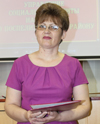 Первый заместитель главы Администрации района(социальные вопросы)Первый заместитель главы Администрации района(социальные вопросы)8(38556) 22-1-71Сельское хозяйство и природопользованиеСельское хозяйство и природопользованиеСельское хозяйство и природопользованиеСельское хозяйство и природопользованиеСельское хозяйство и природопользование3КомаровАндрей Михайлович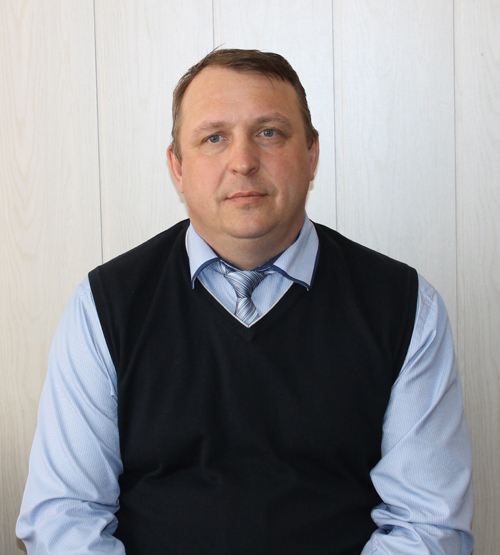 КомаровАндрей МихайловичНачальник управления сельского хозяйства8(38556)22-3-32Строительство, архитектура и ЖКХСтроительство, архитектура и ЖКХСтроительство, архитектура и ЖКХСтроительство, архитектура и ЖКХСтроительство, архитектура и ЖКХ4Жилин Дмитрий ВалерьевичЖилин Дмитрий ВалерьевичЗаместитель главы Администрации района по оперативным вопросам8(38556) 22-2-714.1Начальник отдела по ЖКХ и транспорту 8(38556)22-2-364.2Начальник отдела по строительству и архитектуры 8(38556)22-2-46Финансы, имущество, экономика.Финансы, имущество, экономика.Финансы, имущество, экономика.Финансы, имущество, экономика.Финансы, имущество, экономика.5БаскаковаЕлена Геннадьевна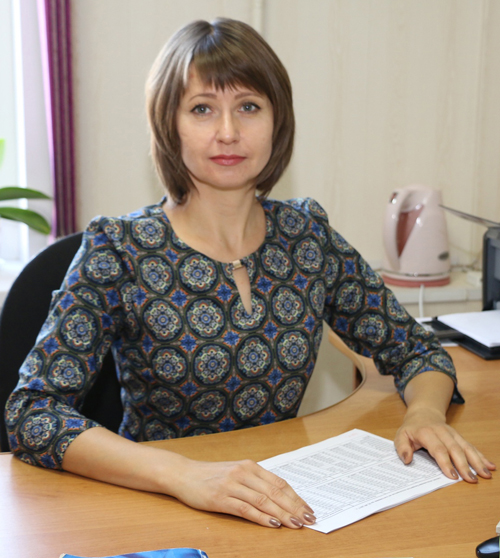 БаскаковаЕлена ГеннадьевнаЗаместитель главы Администрации района по экономическим вопросам, председатель комитета по финансам, налоговой и кредитной политике8(38556)22-3-465.1Филина Татьяна ВладимировнаФилина Татьяна ВладимировнаНачальник отдела по управлению муниципальным имуществом8(38556)22-5-615.2ЕльниковаГалина ВладимировнаЕльниковаГалина ВладимировнаНачальник отдела по социально-экономическому развитию8(38556)22-4-71Общие вопросыОбщие вопросыОбщие вопросыОбщие вопросыОбщие вопросы6ГилеваТатьяна Николаевна 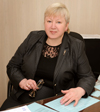 ГилеваТатьяна Николаевна Управляющий делами Администрации района8(38556)21-9-27Юридические вопросыЮридические вопросыЮридические вопросыЮридические вопросыЮридические вопросы7ИвановаЕлена Анатольевна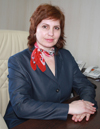 ИвановаЕлена АнатольевнаНачальник юридического отдела Администрации района8(38556)22-3-37НаименованиеАдресные данные и  руководительПоспелихинский районный Совет народных депутатов Поспелихинского района Алтайского края                                    659000, Алтайский край, Поспелихинский  район, с. Поспелиха, ул. Коммунистическая, д. 7, тел:38556-22401, факс: 8 385 56 22401, email:arnpsp@mail.ruПредседатель Поспелихинского районного совета депутатов - Шарафеева Татьяна ВикторовнаАдминистрация Поспелихинского района Алтайского края                                    659700, Алтайский край, Поспелихинский район, с. Поспелиха, ул. Коммунистическая, д 7, тел/ факс:8 385 56 22401 email:arnpsp@mail.ruГлава Администрации района –Башмаков Игорь АлексеевичАдминистрация Борковского сельсовета Поспелихинского района Алтайского края                                    659709, Алтайский край, Поспелихинский район, п. Хлебороб, ул. Советская, д. 7а, тел:38556-4-76-17 факс:, email: borss.22@mail.ru, Глава Администрации сельсовета Поломошнова Лариса ВикторовнаАдминистрация 12 лет Октября сельсовета Поспелихинского района Алтайского края                                    659707, Алтайский край, Поспелихинский район, п. 12 лет Октября, ул. Школьная, д. 2, тел/ факс: 838556 29343, email:  o12let@mail.ru Глава Рожков Александр ИльичАдминистрация Калмыцко-Мысовского сельсовета Поспелихинского района Алтайского края                                    659715, Алтайский край, Поспелихинский район, с. Калмыцкие Мысы, ул. Трактовая, д. 6, тел/ факс: 8 38556 28343, 838556 28370, email:kmssov@mail.ruГлава Желтов Александр ЮрьевичАдминистрация Клепечихинского сельсовета Поспелихинского района Алтайского края                                    659712, Алтайский край, Поспелихинский район, с Клепечиха, ул. Скок, д. 70а, тел/факс: 8 38556 25343 email: ungefug.t@mail.ru, Глава Канбыдка Николай ВасильевичАдминистрация  Красноалтайского сельсовета Поспелихинского района Алтайского края                                    659713, Алтайский край, Поспелихинский район, п. Факел Социализма, ул. Молодежная, д. 9, тел:838556-2-73-43 факс:, email: admkrasnoalt@mail.ruГлава Рытов Владимир НиколаевичАдминистрация Красноярского сельсовета Поспелихинского района Алтайского края                                    659716, Алтайский край, Поспелихинский район, с. Красноярское, у. Советская, д. 24, тел/ факс: 838556 25698, email: krasnoyarskiyselsovet@mail.ru Глава Каленникова Вера ВладимировнаАдминистрация Мамонтовского сельсовета Поспелихинского района Алтайского края                                    659010, Алтайский край, Поспелихинский район, п. им. Мамонтова, ул. Лермонтова, д. 14 тел/факс: 838556 24388, email: ad.pimmamontowa2012@yandex.ruГлава Калашникова Ольга ВалентиновнаАдминистрация Николаевского сельсовета Поспелихинского района Алтайского края                                    659714, Алтайский край, Поспелихинский район, с. Николаевка, ул. Советская, д. 4, тел/ факс: 838556 24643,email: nikolaevskiyselsovet@mail.ruГлава Администрации сельсоветаГолик Елена АнатольевнаАдминистрация Озимовского сельсовета Поспелихинского района Алтайского края                                    659710, Алтайский край, Поспелихинский район, ст. Озимая, ул. Центральная, д. 1, тел/ факс: 838556 28666, email: ozimovskiyselsovet@mail.ruГлава Костюк Сергей АлексеевичАдминистрация Поспелихинского сельсовета Поспелихинского района Алтайского края                                    659706, Алтайский край, Поспелихинский район, п. Поспелихинский, ул. Целинная, д. 2 тел/ факс:38556-25145 email:sekrarss@mail.ru Глава Платонова Татьяна НиколаевнаАдминистрация Поспелихинского Центрального сельсовета Поспелихинского района Алтайского края                                   659700, Алтайский край, Поспелихинский район, с. Поспелиха, ул. Коммунистическая, д.2, тел/ факс: 838556 22273, email: pcsa@mail.ru, И.О. главы Полетаева Вера БорисовнаНаименованиеАдресные данные и руководительСПК  "Знамя Родины"                                   659715, Алтайский край, Поспелихинский район, с. Калмыцкие Мысы, ул. Трактовая, д 8, тел:38556-28-3-19 факс: 28-3-19email:znamyarodiny@mail.ru, Председатель Кривошеева Татьяна СергеевнаСПК «Заветы Ильича»659709, Алтайский край, Поспелихинский район, пос. Хлебороб, ул. Садовая, д 20, тел:38556-29-5-19 факс: 22-7-91email:zavet.spk@mail.ru, Председатель Гукк Виктор АлександровичСПК «Путь Ленина»659712, Алтайский край, Поспелихинский район, с. Клепечиха, ул. Парковая, д 1, тел:38556-25-3-19 факс: 25-3-19 email: galina100660@mail.ru, Председатель Михайленко Александр ИвановичООО «Мелира»659708, Алтайский край, Поспелихинский район, пос. им. Мамонтова, ул. Вокзальная, д 46, тел:38556-24-3-40 факс: 24-3-32email:melira04@mail.ru,Руководитель: Шипилов Никита ВалерьевичООО «КФХ «Стиль»659707, Алтайский край, Поспелихинский район, пос. Поспелихинский, ул. Свободная, д 2, тел:38556-25-1-40 факс: 25-1-19email:ooostil_2003@mail.ru, Директор: Манн Владимир ВладимировичООО «Котляровка»659711, Алтайский край, Поспелихинский район, с. Котляровка, ул. Центральная, д 3, тел:38556-28-7-32 факс: 28-7-32email:kotljarovka@mail.ru, Управляющий: Зубенко Виктор АнатольевичООО «Гавриловское»659717, Алтайский край, Поспелихинский район, пос. Гавриловский, ул. Центральная, д 1, тел:38556-28-1-40 факс: 28-1-40email:inushina63@mail.ru, Директор: Мирошниченко Игорь АнатольевичООО «Предгорье»659714, Алтайский край, Поспелихинский район, с. Николаевка, ул. Ленинская, д 19, тел:38556-24-6-23 факс: 24-6-40email:pgl2012@mail.ru, Руководитель: Парфенов Денис СергеевичООО «Поспелихинский»659707, Алтайский край, Поспелихинский район, пос. Поспелихинский, ул. Свободная, д 2, тел:38556-25-1-40 факс: 25-1-19email:ooostil_2003@mail.ru, Директор: Поломошнов Валерий КонстантиновичНаименованиеВид деятельностиКонтактная информацияКраткая характеристикаООО «Поспелихинская макаронная фабрика»Производство макаронных изделий6568700,с. Поспелиха, ул. Кондратюка, 27 Тел.838556)22 6 28Факс838556) 21 4 17E-mail: iop@posro/altan.ruПредприятие создано в марте 1997 года на территории ОАО «Поспелихинский комбинат хлебопродуктов». Его учредители - ЗАО «НПФ Алтан» и ОАО «Поспелихинский комбинат хлебопродуктов». Основную часть ассортимента ООО «Макаронная фабрика» занимают фасованные макаронные изделия группы «А», отличающиеся более высоким качеством по сравнению с продукцией из мягких сортов пшеницы. Макаронные  изделия марки «Гранмулино» поставляются также в Монголию и Кыргыстан.ОАО «Поспелихинский комбинат хлебопродуктов» Производство муки из зерновых культур6568700, с. Поспелиха, ул. Кондратюка, 27Тел. (8 385 56)  22 6 28Факс(8 385 56)  21 4 17 E-mail: iop@posro/altan.ruПерерабатывает зерно твердых  и мягких сортов пшеницы. Выпускаемая продукция – мука макаронная и мука хлебопекарная - отличается высоким качеством и пользуется широким спросом потребителей .ЗАО Поспелихинский молочный комбинатМасло сливочное, сыр твердый, цельномолочная продукция6568700, с. Поспелиха, ул. Вокзалная,115тел(8 385 56)  23 8 12(8 385 56)  22 9 77факс (8 385 56)  23 8 12 E-mail: secretar.pmk@yandexПредприятие входит в состав объединения «Столица молока" и  выпускает широкий ассортимент кисломолочной продукции: кефир, ряженка, варенец, молоко и сливки; напитки фруктовые на основе молочной сыворотки. Также в перечень выпускаемой продукции входят твердые сыры,  масло крестьянское.ПО «Кондитер»Производство хлеба из муки 1,2  сорта, ржаных сортов, сдобной хлебобулочной продукции, кондитерских изделий659700 с. Поспелиха, ул. Мамонтова, д,29,тел. (385 56) 22 6 97Потребительское общество «Кондитер» создано в 2003 году на базе «Поспелихинского РАЙПО» - одного из старейших предприятий района.На сегодняшний день основным видом деятельности ПО «Кондитер» является производство хлеба и хлебобулочных изделий. Продукция производится по традиционным рецептам и технологии с соблюдением всех необходимых требований. Используемое для изготовления сырье (мука, растительное масло), исключительно местных производителей, а именно ОАО «Поспелихинский КХП», ОАО «Рубцовский хлебокомбинат». Предприятие кроме хлеба производит колбасные, кондитерские изделия.ООО «Крупяной двор»Производство  крупы, муки, гранул из зерновых культур659700, с. Поспелиха,Ул. Западная,1тел. (385 56) 23 6828 903 911 68 97Предприятие выпускает крупу перловую.ООО «Алтай кабель»Производство кабельно-проводниковой продукции659700, с. Поспелиха,Ул. Целинная, 10Тел/факс (385 56) 23 3 57E-mail:alleon2011@mail.ruПроизводство неизолированных проводов различных сечений НаименованиеАдресные данные и  руководительОбщество с Ограниченной Ответственностью "Теплоснабжающая компания"659700, Алтайский край, с. Поспелиха, ул. Инженерная, 9 тел:8-(38556)-22995e-mail: Teplopsp2@mail.ru,Директор Бозриков Александр СергеевичМКП «Жилкомсервис»659700, Алтайский край, Поспелихинский район, с.Поспелиха, пер.Промышленный, 5тел:8(38556) 23-4-05, 23-6-37, e-mail:  garantia_pospeliha@mail.ruДиректор: Лойченко Сергей АнатольевичОбщество с ограниченной ответственностью "Поспелиха-Агротранс»659700, Алтайский край, Поспелихинский район, с.Поспелиха, ул. Целинная, 2,Тел/факс:8(38556) 23-5-55/23-6-55,e-mail: agrotrans@mail.ru,Директор Греб Сергей ВикторовичГосударственное унитарное предприятие Дорожного хозяйства Алтайского края «Южное  дорожное управление» «Филиал Поспелихинский»659700, Алтайский край, Поспелихинский район, с. Поспелиха, пер. Промышленный, 15Тел/факс: 7 38556 23-4-57e-mail: dsu8_psp@ab.ruНачальник: Идт Алексей Владимирович   НаименованиеАдресные данные и  руководительМУП "Редакция газеты "НОВЫЙ ПУТЬ"659700, Алтайский край, Поспелихинский район, с. Поспелиха, ул. Молодежная, 60Тел/факс:8(38556) 22-2-65/22-3-65,e-mail:  redpsp@ab.ruРедактор Кузьмина Татьяна ВасильевнаПоспелихинский почтамт ОСП УФПС Алтайского края659700, Алтайский край, Поспелихинский район, с. Поспелиха, ул. Советская, 93Тел/факс:8(38556) 20-3-84Руководитель Свириденко Екатерина ВасильевнаУниверсальный дополнительный офис Алтайского отделения № 8644 ОАО "Сбербанк России"659700, Алтайский край, Поспелихинский район, с. Поспелиха, ул. Советская, 44Тел/факс:8(38556) 22-3-02Руководитель Курилова Татьяна ВикторовнаДополнительный офис Алтайского Регионального филиала ОАО «Российского сельскохозяйственного банка» № 3349/18/29659700, Алтайский край, Поспелихинский район, с. Поспелиха, ул. Коммунистическая,37Тел/факс:8(38556) 22-3-51Руководитель Тихов Евгений МихайловичФилиал ООО «Росгосстрах» в Алтайском крае  страховой отдел с. Поспелиха659000, Алтайский край, Поспелихинский  район, с Поспелиха ул. Коммунистическая ,6, тел:8(38556) 22-1-67e-mail:  rgs _posp@altai-krai.ruНачальник отдела Щеткина Татьяна ВладимировнаНаименование проектаНаименование проектаМесто реализацииИнициатор проекта (инвестор)Бюджет, млн. руб.Сроки реализации, годыЗдравоохранениеЗдравоохранениеЗдравоохранениеЗдравоохранениеЗдравоохранениеЗдравоохранениеСтроительство ФАП с. КотляровкаТерритория Борковского сельсоветаТерритория Борковского сельсоветаМинистерство здравоохранения Алтайского края, Администрация Поспелихинского районаВсего: 11,7Работы завершены 2022Строительство ФАП с. ХлеборобТерритория Борковского сельсоветаТерритория Борковского сельсоветаМинистерство здравоохранения Алтайского края, Администрация Поспелихинского районаВсего: 11,8Работы завершены 2022№ п\пМесторасположение площадки, координаты или кадастровый номер (номер квартала), удаленность от г. Барнаулаземельного участка, коортдинаты или кадастровый номер (номер квартала), удаленность от г. Барнаул_Площадь площадки (кв.м), статус предложения (Аренда-продажа)Категория земельного участка, форма собственности,Область применения площадки (Целевое назначение участка)Требуется перевода участка в другую категорию (да/нет)Наличие инфраструктуры: электроснабжение, водостнабжение, водоотведение, газоснабжение (возможность подключения, удаленность точек подключения, свободные мощности, тарифы); транспортн ая доступностьТехническая характеристика имеющихся сооружений (площадь,этажность, техническое оснащение)Координаты контактного лицаПримечание123456789101Алтайский край, Поспелихинский район, п. Хлебороб, напротив №7 ул. Советская, г. Барнаул -228 км150/арендаземли населенных пунктов, государственная собственность не разграниченапод строительство зданийне требуетсяВ непосредственной близости имеется водоснабжение, энергоснабжение, автомобильные дорогинет(838556) 22-5-612Алтайский край, Поспелихинский район, п.им. Мамонтово, ул. Кирова, 16, КН 22:35:080101:769, г.Барнаул - 226 км2675/арендаземли населенных пунктов, государственная собственность не разграниченаИЖСне требуетсяВ непосредственной близости имеется водоснабжение, энергоснабжение, автомобильные дорогинет(838556) 22-5-613Алтайский край, Поспелихинсмкий район, п.им. Мамонтово, напротив МТФ ООО «Мелира», КН 22:35:080103, г.Барнаул - 226 км50000/арендаземли населенных пунктов, муниципальная собственностьпод строительство животноводческого комплексане требуетсяВ непосредственной близости имеется водоснабжение, энергоснабжение, автомобильные дороги, ж/д путинет(838556) 22-5-614Алтайский край, Поспелихинский район, с. Клепечиха, ул. Советская, 13, г.Барнаул - 233 км200/арендаземли населенных пунктов, государственная собственность не разграниченапод строительство зданияне требуетсяВ непосредственной близости имеется водоснабжение, энергоснабжение, теплоснабжение, автомобильные дорогинет(838556) 22-5-615Алтайский край, Поспелихинский район, с. Клепечиха, ул. Колхозная, г.Барнаул - 233 км32000/арендаземли населенных пунктов, государственная собственность не разграниченапод строительство животноводческих помещенийне требуетсяВ непосредственной близости имеется водоснабжение, энергоснабжение, автомобильные дорогинет(838556) 22-5-616Алтайский край, Поспелихинский район, п. 12 лет Октября, северовосточная окраина, г.Барнаул - 251 км50000/арендаземли населенных пунктов, государственная собственность не разграниченапод площадку для хранения техникине требуетсяВ непосредственной близости имеется водоснабжение, энергоснабжение, автомобильные дорогинет(838556) 22-5-617Алтайский край, Поспелихинский район, п. 12 лет Октября, северная окраина, г.Барнаул - 251 км10000/арендаземли населенных пунктов, государственная собственность не разграниченапод строительство животноводческих помещенийне требуетсяВ непосредственной близости имеется водоснабжение, энергоснабжение, автомобильные дорогинет(838556) 22-5-618Алтайский край, Поспелихинский район, п. 12 лет Октября, северная окраина, г.Барнаул - 251 км10000/арендаземли населенных пунктов, государственная собственность не разграниченапод строительство АЗСне требуетсяВ непосредственной близости имеется водоснабжение, энергоснабжение, автомобильные дорогинет(838556) 22-5-619Алтайский край, Поспелихинский район, п. 12 лет Октября, северная окраина, г.Барнаул - 251 км441/арендаземли населенных пунктов, государственная собственность не разграниченадля сельскохозяйствен ного использованияне требуетсяВ непосредственной близости имеется водоснабжение, энергоснабжение, автомобильные дорогинет(838556) 22-5-6110Алтайский край, Поспелихинский район, п. 12 лет Октября, южная окраина, г.Барнаул - 251 км20000/арендаземли населенных пунктов, государственная собственность не разграниченапод площадку для хранения техникине требуетсяВ непосредственной близости имеется водоснабжение, энергоснабжение, автомобильные дорогинет(838556) 22-5-6111Алтайский край, Поспелихинский район,, п. 12 лет Октября, центр, г.Барнаул - 251 км10000/арендаземли населенных пунктов, государственная собственность не разграниченапод строительство детского садане требуетсяВ непосредственной близости имеется водоснабжение, энергоснабжение, автомобильные дорогинет(838556) 22-5-6112Алтайский край, Поспелихинский район,, п. 12 лет Октября, центр, г.Барнаул - 251 км1000/арендаземли населенных пунктов, государственная собственность не разграниченапод строительство детской площадкине требуетсяВ непосредственной близости имеется водоснабжение, энергоснабжение, автомобильные дорогинет(838556) 22-5-6113Алтайский край, Поспелихинский район, п. 12 лет Октября, северная окраина, 22:35:060102, г.Барнаул -251 км90000/арендаземли населенных пунктов, государственная собственность не разграниченапод площадку для хранения техникине требуетсяВ непосредственной близости имеется водоснабжение, энергоснабжение, автомобильные дорогинет(838556) 22-5-6114Алтайский край, Поспелихинский район, п. Степнобугринский, северовосточная окраина, 22:35:060102:, г.Барнаул - 274 км2000/арендаземли населенных пунктов, государственная собственность не разграниченадля строительства животноводческого комплексане требуетсяВ непосредственной близости имеется водоснабжение, энергоснабжение, автомобильные дорогинет(838556) 22-5-6115Алтайский край, Поспелихинский район, п. Ходаевский, северная окраина, г.Барнаул - 263 км1000/арендаземли населенных пунктов, государственная собственность не разграниченапод площадку для хранения техникине требуетсянетнет(838556) 22-5-6116Адтайский край, Поспелихинский район, п. Благодатный, западная окраина, г.Барнаул - 267 км1000/арендаземли населенных пунктов, государственная собственность не разграниченапод площадку для хранения техникине требуетсянетнет(838556) 22-5-6117Алтайский край, Поспелихинский район, ст. Озимая, ул. Центральная, 32, г.Барнаул - 246 км500/арендаземли населенных пунктов, государственная собственность не разграниченапод строительство зданияне требуетсяВ непосредственной близости имеется водоснабжение, энергоснабжение, автомобильные дороги, ж/д путинет(838556) 22-5-6118Алтайский край, Поспелихинский район, ст. Озимая, в 500м от ул Школьная, 14 на северо-восток, КН 22:35:110201, г.Барнаул - 246 км90000/арендаземли населенных пунктов, государственная собственность не разграниченадля промышленного или сельскохозяйственне требуетсяВ непосредственной близости имеется водоснабжение, энергоснабжение, автомобильные дороги, ж/д путинет(838556) 22-5-6119Алтайский край, Посмпелихинский район, с. Николаевка, 700 м. на север от ориентира ул. 8 -е Марта, 58, 22:35:030101, г.Барнаул - 235 км13000/арендаземли населенных пунктов, государственная собственность не разграниченапод строительство сельскохозяйствен ных объектов (производства)не требуетсяВ непосредственной близости имеется водоснабжение, энергоснабжение, автомобильные дорогинет(838556) 22-5-6120Алтайский край, Поспелихинский район, с. Николаевка, 5 м на юг от ориентира ул. Советская, 10 (центр села), 22:35:030101, г.Барнаул - 235 км200/арендаземли населенных пунктов, государственная собственность не разграниченадля строительства объектов торговлине требуетсяВ непосредственной близости имеется водоснабжение, энергоснабжение, автомобильные дорогинет(838556) 22-5-6121Алтайский край, Поспелихинский район, с. Николаевка, 5 м на юг от ориентира ул. Советская,6 (центр села), г.Барнаул - 235 км2000/аре ндаземли населенных пунктов, государственная собственность не разграниченадля с тр ои тельс тв а объектов культурнобытовог о назначения, торговлине требуетсяВ непосредственной близости имеется водоснабжение, энергоснабжение, автомобильные дорогинет(838556) 22-5-6122Алтайский край, Поспелихинский район, с. Николаевка, конец ул. 8-е Марта, г.Барнаул - 235 км4500 /аренда, продажаземли населенных пунктов, государственная собственность не разграниченаИЖСне требуетсяВ непосредственной близости имеется водоснабжение, энергоснабжение, автомобильные дорогинет(838556) 22-5-6123Алтайский край, Поспелихинский район, с.Красноярское, примерно в 100 м. от ул.Набережная,30 на северо-запад, г.Барнаул - 253 км10000/арендаземли населенных пунктов, государственная собственность не разграниченадля сельскохозяйствен ного использования, ЛПХне требуетсяВ непосредственной близости имеется водоснабжение, энергоснабжение, автомобильные дорогинет(838556) 22-5-6124Алтайский край, Поспелихинскмий район, с.Красноярское, примерно в 300 м. от ул.Молодежная,1 на северо-запад, г.Барнаул - 253 км20000/ |аренда, продажаземли населенных пунктов, государственная собственность не разграниченаИЖСне требуетсяВ непосредственной близости имеется водоснабжение, энергоснабжение, автомобильные дорогинет(838556) 22-5-6125Алтайский край, Поспелихинскмий район, с.Красноярское, примерно в 100 м. от ул.Алейская,77 на восток, г.Барнаул - 253 км20000/ Аренда, продажаземли населенных пунктов, государственная собственность не разграниченаИЖСне требуетсяВ непосредственной близости имеется водоснабжение, энергоснабжение, автомобильные дорогинет(838556) 22-5-6126Алтайский край, Поспелихинскмий район, с.Красноярское, примерно в 100 м. от ул.Молодежная,29 на северо-восток, г. Барнаул - 253 км30000/ Аренда, продажаземли населенных пунктов, государственная собственность не разграниченаИЖСне требуетсяВ непосредственной близости имеется водоснабжение, энергоснабжение, автомобильные дорогинет(838556) 22-5-6127Алтайский край, Поспелихинскмий район, с. Поспелиха, ул. Объездная, 48, Барнаул - 211 км1600/арендаземли населенных пунктов, государственная собственность не разграниченапод строительство магазинане требуетсяВ непосредственной близости имеется водоснабжение, энергоснабжение, автомобильные дороги, ж/д путинет(838556) 22-5-6128Алтайский край, Поспелихинскмий район, с. Поспелиха, ул. Вокзальная, 15 "М", 22:35:010201:137 г.Барнаул - 211 км6784/арендаземли населенных пунктов, государственная собственность не разграниченадля производственной базыне требуетсяВ непосредственной близости имеется энергоснабжение, автомобильные дороги, ж/д путинет(838556) 22-5-6129Алтайский край, Поспелихинскмий район, земельный участок прилегающий к земельному участку расположенному по адресу: с. Поспелиха, ул. Вокзальная, 25 "а", г.Барнаул - 211 км13000/арендаземли населенных пунктов, государственная собственность не разграниченадля строительства производственной базыне требуетсяВ непосредственной близости имеется энергоснабжение, автомобильные дороги, ж/д путинет(838556) 22-5-6130Алтайский край, Поспелихинскмий район,  земельный участок прилегающий к земельному участку расположенному по адресу: с. Поспелиха, ул Коммунистическая, 115"б", КН 22:35:010204:647, г.Барнаул - 211 км9890/арендаземли населенных пунктов, государственная собственность не разграниченадля строительства производственной базыне требуетсяВ непосредственной близости имеется энергоснабжение, автомобильные дороги, ж/д путинет(838556) 22-5-6131Алтайский край, Поспелихинскмий район, с. Поспелиха, ул. Песчаная, 2, КН 22:35:010105:404, г.Барнаул - 211 км4000/арендаземли населенных пунктов, государственная собственность не разграниченадля строительства пейнтбольной площадкине требуетсяВ непосредственной близости имеетюся автомобильные дороги, ж/д путинет(838556) 22-5-6132Алтайский край, Поспелихинскмий район, с. Поспелиха, пер. Промышленный, 1 "к", г.Барнаул - 211 км733/арендаземли населенных пунктов, государственная собственность не разграниченапод производственным и объектамине требуетсяВ непосредственной близости имеется энергоснабжение, автомобильные дороги, ж/д путинет(838556) 22-5-6133Алтайский край, Поспелихинскмий район, с. Поспелиха, ул. Советская, 21, г.Барнаул - 211 км1500/арендаземли населенных пунктов, государственная собственность не разграниченапод производственными объектамине требуетсяВ непосредственной близости имеется водоснабжение, энергоснабжение, автомобильные дорогинет(838556) 22-5-6134Алтайский край, Поспелихинскмий район, с. Поспелиха, ул. Советская, 31, г.Барнаул -211 км1500/арендаземли населенных пунктов, государственная собственность не разграниченапод производственным и объектамине требуетсяВ непосредственной близости имеется водоснабжение, энергоснабжение, автомобильные дорогинет(838556) 22-5-6135Алтайский край, Поспелихинскмий район, с. Поспелиха, пер. Речной, 5, КН 22:35:010204:612, г.Барнаул - 250 км1200/арендаземли населенных пунктов, государственная собственность не разграниченадля строительства индивидуального жилого домане требуетсяВ непосредственной близости имеется водоснабжение, энергоснабжение, автомобильные дорогинет(838556) 22-5-6136Алтайский край, Поспелихинмский район, с. Поспелиха, ул. Вокзальная, 25а, КН 22:35:010201:255, г.Барнаул - 211 км5000/арендаземли населенных пунктов, государственная собственность не разграниченапод строительство склада для хранения стройматериаловне требуетсяВ непосредственной близости имеется водоснабжение, энергоснабжение, автомобильные дорогинет(838556) 22-5-6137Алтайский край, Поспелихинмский район, с. Поспелиха, ул. Первомайская, 22, КН 22:35:010103:1800, г.Барнаул - 211 км758/арендаземли населенных пунктов, государственная собственность не разграниченадля размещения объектов торговли, общественного питания и бытовогоне требуетсяВ непосредственной близости имеется водоснабжение, энергоснабжение, автомобильные дорогинет(838556) 22-5-6138Алтайский край, Поспелихинмский район, с. Поспелиха, пер. Промышленный, 1 "а", г.Барнаул - 211 км3412/арендаземли населенных пунктов, государственная собственность не разграниченапод производственным и объектамине требуетсяВ непосредственной близости имеется водоснабжение, энергоснабжение, автомобильные дорогинет(838556) 22-5-6139Алтайский край, Поспелихинский район, земельный участок прилегающий к земельному участку расположенному по адресу: с. Поспелиха, пер. Промышленный , 11, г.Барнаул - 211 км5000/аренда, продажаземли населенных пунктов, государственная собственность не разграниченапод производственными объектамине требуетсяВ непосредственной близости имеется водоснабжение, энергоснабжение, автомобильные дорогинет(838556) 22-5-61Наименование проектаМесто реализацииИнициатор проекта (инвестор)Бюджет, млн. руб.Сроки реализации, годыСтроительство культурного центра , с. Поспелиха, Поспелихинского районаТерритория Поспелихинского Центрального сельсоветаАдминистрация Поспелихинского района2023-2025Строительство врачебной амбулатории в с. КлепечихаТерритория КлепечихинскогосельсоветаАдминистрация Клепечихинского сельсоветаВсего: 18,02024-2025Строительство врачебной ФАП с. ГавриловкаТерритория Николавеского сельсоветаАдминистрация Николаевского сельсоветаВсего: 13,02024-2025№ п/пОсновные направления1.Организация деятельности  предприятий по первичной или глубокой переработке мяса2Производство животноводческой продукции (молочного и мясного направления).3Строительство предприятий по утилизации и переработке твердых бытовых отходов.Наименование проектаМесто реализацииИнициатор проекта (инвестор)Стоимость, млн. руб.Сроки реализации, годыАгропромышленный комплексАгропромышленный комплексАгропромышленный комплексАгропромышленный комплексАгропромышленный комплексСклад для хранения сельскохозяйственной продукции Территория Поспелихинского Центрального сельсоветаИП «Гуляев И.Ю.30,0 (оценка)2022Строительство механизированного тока Территория Мамонтовского сельсоветаООО «Мелира»25,0 (оценка)2022